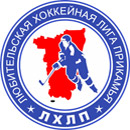  "Любительская хоккейная лига Прикамья"Кубок “Любительской хоккейной лиги Прикамья”Заявка на матчПодпись руководителя команды:			___________ / ______________ /							                                          расшифровка
Дата заполнения: 		___________Полное названиеХоккейный команда «МЧС» Пермский крайНазваниеХК «МЧС»ТренерСезон2017-2018АдминистраторКолчанов Евгений Владимирович№ п/пФ.И.О.АмплуаВр, Зщ, Нп№
игрока в заявкеОтм.
К, АОтметка игрока на игру (с номером)1Антипьев Константин Леонидовичвр732Филин Антон Вячеславовичвр13Романенко Евгений Олеговичвр4Андреев Олег Игоревичзщ25Боев Евгений Павловичзщ136Воробьев Дмитрий Сергеевичнп177Губер Артур Александровичнп238Злобин Виталийзщ9Колчанов Евгений Владимировичзщ11К10Коротаев Андрей Сергеевичнп9111Лыхо Владимир Витальевичнп12Никонов Евгений Викторовичнп32А13Патокин Данил Леонидовичзщ514Петерс Брайан Маттьюнп2015Петров Максим Владимировичнп16Рогожин Евгений Анатольевичнп12А17Соколов Артем Александровичнп918Старков Дмитрий Михайловичнп1619Федотов Александр Владимировичзщ1520Филиппов Виктор Владимировичзщ421Халатов Юрий Сергеевичнп2122Худяков Максим нп23Шипицын Владимир Ивановичнп192425